APSTIPRINĀTIRēzeknes novada domes 2018.gada 1.marta sēdē(protokols Nr.6, 17.§, 5.punkts)Rēzeknes novada pašvaldības nekustamā īpašuma„Kvāpānu dīķi” ar kadastra apzīmējumu 7854 001 0011 daļasNOMAS TIESĪBU IZSOLES NOTEIKUMI1. Vispārīgie noteikumiRēzeknes novada pašvaldības nekustamā īpašuma “Kvāpānu dīķi” ar kadastra apzīmējumu 7854 001 0011 daļas nomas tiesību izsoles noteikumi (turpmāk tekstā – Noteikumi) nosaka kārtību, kādā notiek nekustamā īpašuma “Kvāpānu dīķi”  ar kadastra apzīmējumu 7854 001 0011 daļas –345,77 ha platībā (turpmāk tekstā - Objekts) zemes nomas tiesību iegūšana atklātā izsolē personai, kura par izsoles objektu piedāvā visaugstāko nomas maksu.Izsole notiek, ievērojot likuma “Par valsts un pašvaldības finanšu līdzekļu un mantas izšķērdēšanas novēršanu” 1.pantu, 3.panta 2.punktu, likuma “Par pašvaldībām” 14.panta pirmās daļas 2.punktu un otrās daļas 3.punktu, 2007.gada 30.oktobra Ministru kabineta noteikumus Nr.735 „Par publiskās personas zemes nomu”, Rēzeknes novada pašvaldības 2010.gada 15.jūlija saistošos noteikumus Nr.35 “Noteikumi par publiskas personas mantas iznomāšanas kārtību, nomas maksas noteikšanas metodiku un nomas līguma tipveida nosacījumiem “ un citus Latvijas Republikā spēkā esošos normatīvos aktus. Noteikumu mērķis ir nodrošināt zemes nomas tiesību izsoles dalībniekiem atklātu un vienādu iespēju zemes nomas tiesību iegūšanai uz Rēzeknes novada pašvaldības nekustamā īpašuma “Kvāpānu dīķi” daļu (Objektu), kā arī nodrošināt pretendentu izvēles procesa caurspīdīgumu, nodrošinot „iespējami augstāku cenu” likuma „Par valsts un pašvaldību finanšu līdzekļu un mantas izšķērdēšanas novēršanu” izpratnē.Izsoli organizē un veic Rēzeknes novada pašvaldības apstiprinātā izsoles komisija. Ar Izsoles noteikumiem var iepazīties interneta vietnēs www.rezeknesnovads.lv un Rēzeknes novada pašvaldības Gaigalavas  pagasta pārvaldē (Rēzeknes ielā 2, Gaigalavā, Gaigalavas pagastā, Rēzeknes novadā) pie lietvedes darba laikā (darba dienās no plkst.8.00-16.30).Izsole notiks Rēzeknes novada pašvaldības Gaigalavas pagasta pārvaldes telpās 2018.gada 4.aprīlī plkst.10.00. Informācija par Objekta izsoli publicējama informatīvajā izdevumā “Rēzeknes vēstis” un pašvaldības mājaslapā internetā: www.rezeknesnovads.lv.Izsoles veids – mutiska izsole ar augšupejošu soli.Izsole tiek veikta par iznomājamā objekta gada nomas maksas lielumu. Izsoles sākuma cena (Iznomājamā objekta nosacītā gada nomas maksa) ir aprēķināta atbilstoši Latvijas Republikas Ministru kabineta 2007.gada 30.oktobra noteikumu Nr.735 „Noteikumi par publiskas personas zemes nomu” 3.nodaļai un tā ir 1,5% no zemes gabala kadastrālās vērtības (EUR 135329,33) EUR 2029,93 gadā (bez PVN). Izsoles sākumcena neietver nekustamā īpašuma nodokļa maksu.Nomas tiesību izsoles solis ir EUR 100,00 (viens simts euro, 00 centi).Nodrošinājuma nauda ir EUR 203,00 (divi simti trīs euro, 00 centi). Nodrošinājuma nauda jāieskaita Gaigalavas pagasta pārvaldes kontā AS „SEB banka”, N/k:  LV21UNLA0050019825042 Kods:UNLALV2X līdz 2018.gada 3.aprīlim.Nodrošinājums uzskatāms par iesniegtu, ja attiecīgā naudas summa ir ieskaitīta norādītajā bankas kontā.Reģistrācijas nauda - EUR 20,00, kas jāieskaita Gaigalavas pagasta pārvaldes kontā AS „SEB banka”, N/k:  LV21UNLA0050019825042 Kods:UNLALV2X līdz 2018.gada 3.aprīlim.Izsoles rezultātus apstiprina Rēzeknes novada dome.2. Objekta raksturojumsRēzeknes novada pašvaldības nekustamā īpašuma “Kvāpānu dīķis” zemes gabala ar kadastra nr.78540010011 daļa 345,77 ha platībā, kas sastāv no četriem dīķiem:Zivju dīķis nr.1 - 98,82 ha, Zivju dīķis nr.2 – 78,61 ha, Zivju dīķis nr.5 - 97,28 ha;Zivju dīķis nr.6 – 71,06 ha, saskaņā ar zemes robežu plānu ( 7.pielikums).Īpašums ir reģistrēts zemesgrāmatā. Objekta galvenais lietošanas mērķis – fizisko un juridisko personu īpašumā vai lietošanā esošo ūdeņu teritorijas, kods 0302, kas atbilst Rēzeknes novada pašvaldības Gaigalavas pagasta teritorijas plānojumā noteiktajai atļautajai izmantošanai.; Īpašums tiek iznomāts šādiem izmantošanas veidiem:amatierzvejai - makšķerēšanai; rekreācijai - atpūtas uz ūdeņiem organizēšanai;dīķsaimniecībai un zivkopībai.Objekts atrodas Dabas lieguma “Lubāna mitrājs” teritorijā, veicot saimniecisko darbību jāievēro Ministru kabineta noteikumi Nr.135 “Dabas lieguma “Lubāna mitrājs” individuālie aizsardzības un izmantošanas noteikumi”;Piekļūšana Objektam ir nodrošināta pa valsts vietējo autoceļu Nr.V560 un Rēzeknes novada pašvaldības autoceļu nr.5426 Kvāpāni – Kremlis.Objekta nomas līguma termiņš 8 (astoņi) gadi, ar iespēju pagarināt līdz 12 (divpadsmit) gadiem, ja tiks veikti būtiski kapitālieguldījumi, kuri saskaņoti ar pašvaldību.Objekts tiek iznomāts bez apbūves tiesībām. Objektu var apskatīt darba dienās, iepriekš piezvanot un vienojoties par apskates laiku pa tālruni –64644537, 26334750.3. Izsoles priekšnoteikumiIzsoles dalībnieku reģistrācija tiek uzsākta pēc paziņojuma par izsoli publicēšanas Rēzeknes novada mājaslapā  www.rezeknesnovads.lv un izvietošanas uz Gaigalavas pagasta pārvaldes informācijas stenda. Par izsoles dalībnieku var kļūt jebkura fiziska vai juridiska persona, kura saskaņā ar Latvijas Republikā spēkā esošajiem normatīvajiem aktiem var lietot un apsaimniekot Objektu un ir izpildījusi šajos noteikumos paredzētos priekšnoteikumus noteiktajā termiņā, kā arī kurai nav nekustamā īpašuma nodokļa un nomas maksas parādu par Rēzeknes novada administratīvajā teritorijā esošiem nekustamajiem īpašumiem. Lai persona varētu reģistrēties par izsoles dalībnieku, tai iepriekš jāsamaksā izsoles noteikumos paredzētā reģistrācijas maksa, kā arī jāiemaksā nodrošinājuma nauda.Personām, kuri vēlas reģistrēties, jāiesniedz sekojoši dokumenti: Fiziskām personām, uzrādot pasi: dokumentus par nodrošinājuma naudas un reģistrācijas naudas samaksu; pieteikumu (1.pielikums), kurā norādīts vārds, uzvārds, personas kods, deklarētās dzīvesvietas adrese un cita adrese, kurā persona ir sasniedzama, nomājamās zemes vienības platība, kadastra apzīmējums un zemes nomāšanas laikā plānotā darbība.Juridiskām personām, pārstāvim uzrādot pasi un iesniedzamo dokumentu oriģinālus: Uzņēmumu reģistra izsniegta dokumenta kopija par amatpersonu pārstāvības tiesībām dalībniekiem; dokumentus par nodrošinājuma naudas un reģistrācijas naudas samaksu; pieteikumu (1.pielikums), kurā norādīts juridiskās personas nosaukums, juridiskā adrese, reģistrācijas numurs, nomājamās zemes vienības platība, kadastra apzīmējums un zemes nomāšanas laikā plānotā darbība.Ja persona ir izpildījusi šo noteikumu 3.2.-3.4.punktu un apakšpunktu noteikumus, tā tiek reģistrēta izsoles dalībnieku reģistrācijas sarakstā (2.pielikums) kurā ieraksta šādas ziņas:dalībnieka kārtas numurs;fiziskai personai – vārdu, uzvārdu, personas kodu, pases datus, dzīvesvietas adresi;juridiskai personai – nosaukumu, reģistrācijas numuru, juridisko adresi.Izsoles dalībniekus reģistrē Gaigalavas pagasta pārvaldē, pēc adreses: Rēzeknes iela 2, Gaigalava, Gaigalavas pagasts, Rēzeknes novads, pagasta pārvaldes lietvedes kabinetā līdz 2018.gada 4.aprīlim plkst.10.00.  Reģistrācijas laiks - darba dienās no plkst.8.00 līdz plkst.16.00  .Reģistrētajam izsoles dalībniekam reģistrētājs izsniedz reģistrācijas apliecību (3.pielikums).Persona netiek reģistrēta:ja vēl nav iestājies vai ir jau beidzies termiņš dalībnieku reģistrācijai;ja nav iesniegti 3.4.punkta apakšpunktos minētie dokumenti.Izsoles komisija nav tiesīga līdz izsoles sākumam iepazīstināt fiziskās personas un juridiskās personas ar ziņām par izsoles dalībniekiem.Izsoles norise Izsoles gaita tiek protokolēta. Izsoles protokolā atspoguļo visas komisijas priekšsēdētāja (vadītājs) un izsoles dalībnieku darbības izsoles gaitā. Protokolu paraksta visi komisijas locekļi.Izsole notiek, ja uz to ir pieteicies, noteiktajā kārtībā reģistrējies un ierodas vismaz viens Dalībnieks vai viņa pilnvarota persona. Dalībnieki pirms izsoles sākšanas tiek iepazīstināti ar izsoles noteikumiem, ko apliecina ar saviem parakstiem dalībnieku sarakstā.Dalībniekiem, kuri nav ieradušies uz izsoli, netiek atmaksāta nodrošinājuma nauda un reģistrācijas nauda.Ja noteiktajā laikā uz izsoli ierodas vismaz 1 (viens) dalībnieks, izsoles vadītājs paziņo par izsoles uzsākšanu.Izsolē starp izsoles dalībniekiem aizliegta vienošanās, skaļa uzvedība un traucējumi, kas varētu iespaidot izsoles rezultātus un gaitu.Izsoles gaita:Izsoles dalībnieks pie ieejas izsoles telpā uzrāda reģistrācijas apliecību, uz kuras pamata viņam izsniedz kartīti ar numuru, kas atbilst reģistrācijas lapā un reģistrācijas apliecībā ierakstītajam kārtas numuram.Pirms izsoles sākšanās izsoles dalībnieki ar parakstu apliecina, ka ir iepazinušies ar izsoles noteikumiem.Izsoli vada izsoles komisijas priekšsēdētājs vai kāds no izsoles komisijas locekļiem. Komisijas vadītājs, atklājot izsoli, iepazīstina ar komisijas sastāvu un pārliecinās par izsoles dalībnieku ierašanos saskaņā ar dalībnieku reģistrācijas sarakstu, un sastāda uz izsoli ieradušos izsoles dalībnieku sarakstu (4.pielikums). Izsoles dalībnieku sarakstā tiek ierakstīts katra dalībnieka vārds un uzvārds vai nosaukums, kā arī solītāja pārstāvja, pilnvarotās personas vārds un uzvārds. Pilnvarotajai personai jāiesniedz , pārstāvim jāuzrāda dokuments, kas apliecina tā pārstāvības tiesības, ja šāds dokuments nav iesniegts komisijai iepriekš. Izsoles komisija izsoles gaitā sarakstā atzīmē katra izsoles dalībnieka piedāvāto maksu, turpinot maksas atzīmēšanu, kamēr to paaugstina. Atsakoties no tālākas solīšanas, katrs dalībnieks ar parakstu izsoles dalībnieku sarakstā apstiprina savu pēdējo solīto maksu.Izsoles komisijas vadītājs īsi raksturo iznomājamo Objektu, paziņo izsoles sākotnējo nomas maksu, kā arī izsoles soli – par kādu sākotnējā nomas maksa tiek paaugstināta ar katru nākamo solījumu. Izsoles dalībnieki solīšanas procesā paceļ savu reģistrācijas kartīti ar numuru. Izsoles vadītājs atkārto pirmā solītāja reģistrācijas numuru un nosauc piedāvāto maksu. Piedāvātās izsoles maksas pieaugums nedrīkst būt mazāks par izsoles soli, arī gadījumā, ja izsolē piedalās 1 (viens) izsoles dalībnieks.Ja neviens no dalībniekiem vairs augstāku maksu nepiedāvā, izsoles vadītājs trīs reizes atkārto pēdējo augstāko maksu un fiksē to ar vārdu “iznomāts”. Tas nozīmē, ka Objekts ir iznomāts personai, kas solījusi pēdējo augstāko maksu. Izsoles dalībnieka, kuram iznomāts Objekts, reģistrācijas numurs un solītā cena tiek ierakstīti izsoles protokolā (5.pielikums).Atsakoties no tālākās solīšanas, katram izsoles dalībniekam ar parakstu izsoles  jāapstiprina sava pēdējā solītā cena.Dalībnieks, kurš pēdējais piedāvājis augstāko nomas maksu, pēc nosolīšanas nekavējoties uzrāda savu reģistrācijas apliecību un ar parakstu protokolā apliecina tajā norādītās nomas maksas atbilstību nosolītajai.Izsoles dalībnieks, kurš ir nosolījis attiecīgo izsoles objektu, bet atsakās parakstīties protokolā, atsakās arī no nosolītā objekta. Tiesības slēgt zemes nomas līgumu iegūst nākamais solītājs, kurš nosolījis lielāko nomas maksu.Izsoles organizētājs pieņem lēmumu no izsoles dalībnieku saraksta svītrot izsoles dalībnieku, kurš atteicies no nosolītā objekta, un viņam netiek atmaksāta nodrošinājuma nauda.Dalībniekiem, kuri nav nosolījuši izsoles objektu, piecu darbdienu laikā pēc izsoles tiek atmaksāta nodrošinājuma nauda. Izsoles reģistrācijas nauda netiek atmaksāta.Sūdzības par izsoles organizētāja darbībām un izsoles norisi iesniedzamas Rēzeknes novada domei.Izsoles rezultātu apstiprināšanaIzsoles protokolu sastāda trijos eksemplāros. Pirmais eksemplārs paliek nosolītājam (izsoles uzvarētājam), otro iesniedz Rēzeknes novada domē, trešais paliek izsoles komisijai.Izsoles komisija ne vēlāk kā darba dienas laikā pēc izsoles paraksta izsoles protokolu un nekavējoties iesniedz  izsoles protokolu Rēzeknes novada domei apstiprināšanai.Izsoles rezultātus apstiprina Rēzeknes novada dome, pirmajā domes sēdē no izsoles dienas, pieņemot lēmumu par izsoles rezultātu apstiprināšanu un nomas tiesību līguma slēgšanu ar izsoles uzvarētāju un informē par to izsoles uzvarētāju.Izsoles uzvarētājs iegūst tiesības slēgt nomas līgumu uz 8 (astoņiem) gadiem, ievērojot šo Noteikumu 2.6.punktu. Objekta nomas līgumā tiek iekļauta nosolītā zemes nomas maksa – uzrādot to kā gada nomas maksu.Papildus nosolītajai zemes nomas maksai nomniekam jāmaksā nekustamā īpašuma nodoklis Latvijas Republikas normatīvajos aktos paredzētajā apmērā un kārtībā. Nomas maksa jāsāk maksāt no līguma noslēgšanas dienas.Rēzeknes novada pašvaldība un izsoles uzvarētājs viena mēneša laikā pēc izsoles rezultātu apstiprināšanas slēdz  Objekta/zemes  nomas līgumu. (6.pielikums)Nobeiguma noteikumiIzsole atzīstama par nenotikušu, ja:nosolītājs ir tāda persona, kura nevar slēgt darījumus vai kurai nebija tiesību piedalīties izsolē;noteiktajos termiņos nav reģistrējies neviens izsoles dalībnieks;noteiktajā laikā ir reģistrējušies vismaz 1 (viens) dalībnieks, bet uz izsoli neviens neierodas,neviens dalībnieks nav pārsolījis izsoles sākumcenu.Lēmumu par izsoles atzīšanu par nenotikušu pieņem Rēzeknes novada dome.Izsoles dalībniekiem ir tiesības iesniegt sūdzību Rēzeknes novada domei par komisijas veiktajām darbībām 5 (piecu) dienu laikā no izsoles dienas. Noteikumiem ir sekojoši pielikumi, kas ir Noteikumu neatņemama sastāvdaļa:  Pielikumā: Pieteikums zemes nomas tiesību izsolei uz 1 lp.;Dalībnieku reģistrācijas saraksts uz 1 lp.;Izsoles dalībnieka reģistrācijas apliecība uz 1 lp.;Uz izsoli ieradušos dalībnieku saraksts uz 1 lp.;Izsoles protokols uz 1 lp.;Nomas līguma projekts uz 5 lp.;Zemes robežu plāns 1 lp.Domes priekšsēdētājs                                                                                                   M.Švarcs                                     1.pielikums	Rēzeknes novada pašvaldības nekustamā īpašuma „Kvāpānu dīķi” zemes vienības ar kadastra apzīmējumu 7854 001 0011  daļas nomas tiesību izsoles noteikumiemRēzeknes novada pašvaldībai________________________________________________(fiziskai personai -vārds, uzvārds; juridiskai personai – nosaukums)________________________________________________(personas kods; reģistrācijas Nr.)________________________________________________(adrese, tālrunis)Nekustamā īpašuma “Kvāpānu dīķi” ar kadastra apzīmējumu 78540010011 daļas nomas tiesību izsoleiRēzeknes novada Gaigalavas pagastāVēlos pieteikties uz Rēzeknes novada pašvaldības nekustamā īpašuma „Kvāpānu dīķi” zemes vienības ar kadastra apzīmējumu 78540010011 daļas nomas tiesību izsoli.Zemes nomāšanas laikā plānotā darbība __________________________________________________________________________________________________________________                          _________________________________________________________________________Pievienotie dokumenti: reģistrācijas maksas iemaksas apliecinošs dokuments;nodrošinājuma naudas iemaksas apliecinošs dokuments;Uzņēmumu reģistra izsniegta dokumenta kopija par amatpersonu pārstāvības tiesībām dalībniekiem;citi:__________________________________________________________________________________________________________________________________________________2018.gada __. _______________                                               			  	____________________________________                                                                                           (paraksts; paraksta atšifrējums)2.pielikums	Rēzeknes novada pašvaldības nekustamā īpašuma „Kvāpānu dīķi” zemes vienības ar kadastra apzīmējumu 7854 001 0011  daļas nomas tiesību izsoles noteikumiemIzsoles dalībnieku reģistrācijas saraksts3.pielikums		Rēzeknes novada pašvaldības nekustamā īpašuma „Kvāpānu dīķi” zemes vienības ar kadastra apzīmējumu 7854 001 0011  daļas nomas tiesību izsoles noteikumiemIzsoles dalībnieka reģistrācijas apliecība Nr._____4.pielikums		Rēzeknes novada pašvaldības nekustamā īpašuma „Kvāpānu dīķi” zemes vienības ar kadastra apzīmējumu 7854 001 0011  daļas nomas tiesību izsoles noteikumiemUz izsoli ieradušos izsoles dalībnieku sarakstsIzsoles laiks un vieta - 2018.gada 4.aprīlī plkst.10.00 Rēzeknes novada pašvaldības Gaigalavas pagasta pārvaldes administratīvajā ēkā, Rēzeknes ielā 2, Gaigalava, Gaigalavas , Rēzeknes novads.Izsolāmais nomas Objekts: Rēzeknes novada pašvaldības nekustamā īpašuma “Kvāpānu dīķi” zemes gabala ar kadastra nr.78540010011 daļa 345,77 ha platībā, kura sastāv no četriem zivju dīķiem: Zivju dīķis nr.1 - 98,82 ha, Zivju dīķis nr.2 – 78,61 ha, Zivju dīķis nr.5 - 97,28 ha; Zivju dīķis nr.6 – 71,06 ha.Izsolāmā nomas objekta izsoles sākuma maksa – 1,5% apmērā no zemes kadastrālās vērtības – EUR 2029,93 gadā5.pielikums	Rēzeknes novada pašvaldības nekustamā īpašuma „Kvāpānu dīķi” zemes vienības ar kadastra apzīmējumu 7854 001 0011  daļas nomas tiesību izsoles noteikumiemIzsoles protokols Nr.____	Izsoles laiks un vieta - 2018.gada 4.aprīlī plkst.10.00 Rēzeknes novada pašvaldības Gaigalavas pagasta pārvaldes administratīvajā ēkā, Rēzeknes ielā 2, Gaigalava, Gaigalavas pagasts,  Rēzeknes novads.Izsoles dalībnieki:_______________________________________________, reģistrācijas kartītes nr._____(izsoles dalībnieka (pilnvarotā pārstāvja) vārds, uzvārds)_______________________________________________, reģistrācijas kartītes nr._____(izsoles dalībnieka (pilnvarotā pārstāvja) vārds, uzvārds)_______________________________________________, reģistrācijas kartītes nr._____(izsoles dalībnieka (pilnvarotā pārstāvja) vārds, uzvārds)Izsoli vada:		___________________________					(vārds, uzvārds)Izsoli protokolē:	___________________________					(vārds, uzvārds)Izsolē piedalās:	___________________________					(vārds, uzvārds)			___________________________					(vārds, uzvārds)			___________________________					(vārds, uzvārds)Izsoli atklāj izsoles vadītājs.Izsolāmais nomas Objekts: Rēzeknes novada pašvaldības nekustamā īpašuma “Kvāpānu dīķi” zemes vienības ar kadastra apzīmējumu 78540010011 daļas 345,77 ha platībā, kurš sastāv no četriem zivju dīķiem: Zivju dīķis nr.1 - 98,82 ha, Zivju dīķis nr.2 – 78,61 ha, Zivju dīķis nr.5 - 97,28 ha; Zivju dīķis nr.6 – 71,06 ha.Izsolāmā nomas objekta izsoles sākuma maksa – 1,5% apmērā no zemes kadastrālās vērtības – EUR 2029,93 gadāNomas tiesību izsoles solis ir EUR 100,00 (viens simts euro, 00 centi).Izsoles gaita_______________________________________________________________________________________________________________________________________________________Izsolē nosolītā maksa EUR___________________________ (_______________________).				(summa cipariem)		         (summa vārdiem)_________________________________________________________________________________(tā izsoles dalībnieka reģistrācijas kartītes numurs, vārds un uzvārds, kurš nosolījis augstāko maksu)Nomas maksā tiek ieskaitīta nodrošinājuma nauda EUR  203,00.Izsoles dalībnieka, kas nosolījis augstāko cenu,_________________________________ reģistrācijas kartītes nr. ______     ____________________	(vārds, uzvārds)								   (paraksts)Izsoles vadītājs					____________________________________						(paraksts un tā atšifrējums)Protokolēja					_________________________________(paraksts un tā atšifrējums)6.pielikums		Rēzeknes novada pašvaldības nekustamā īpašuma „Kvāpānu dīķi” zemes vienības ar kadastra apzīmējumu 7854 001 0011  daļas nomas tiesību izsoles noteikumiemNOMAS LĪGUMS Nr.____________ (PROJEKTS) Rēzeknes novada Gaigalavas pagastā                                                  2018.gada _____________ Rēzeknes novada pašvaldība,  reģ.Nr., adrese: Atbrīvošanas aleja 95A,  Rēzekne, LV-4601, Gaigalavas pagasta pārvaldes vadītāja Voldemāra Vabala personā, kas rīkojas saskaņā ar Gaigalavas pagasta pārvaldes nolikumu un Rēzeknes novada domes (datums) lēmumu (protokols Nr.__, ___.§), turpmāk tekstā -  Iznomātājs, no vienas puses, un(vārds, uzvārds/nosaukums), reģ. Nr./personas kods __________, adrese: _______________,  ___________ personā, turpmāk tekstā - Nomnieks, no otras puses, abi kopā un atsevišķi turpmāk tekstā saukti arī - Puses, pamatojoties uz Rēzeknes novada domes 2018.gada _______________ lēmumu „Par  Rēzeknes novada pašvaldības nekustamā īpašuma “Kvāpānu dīķi”  ar kadastra apzīmējumu 7854 001 0011 daļas nomas izsoles rezultātu apstiprināšanu, nomas līguma noslēgšanu ar ________________ Gaigalavas pagastā” (protokols Nr.___, ____.§), noslēdz šo līgumu (turpmāk tekstā – Līgums) par sekojošo:Līguma priekšmetsIznomātājs nodod nomnieka lietošanā un nomnieks no iznomātāja pieņem lietošanā nekustamā īpašuma "Kvāpānu dīķi" zemes gabala ar  kadastra Nr.7854 001 0011 daļu, kuras platība ir 345,77ha un kura sastāv no četriem Zivju dīķiem:  nr.1 - 98,82 ha; nr.2 – 78,61 ha, nr.5 - 97,28 ha un nr.6 – 71,06 ha (turpmāk – īpašums). Īpašuma robežas noteiktas zemes robežu plānā, kas ir līguma neatņemama sastāvdaļa. Objekta galvenais lietošanas mērķis –fizisko un juridisko personu īpašumā vai lietošanā esošo ūdeņu teritorijas, kods 0302, kas atbilst Rēzeknes novada pašvaldības Gaigalavas pagasta teritorijas plānojumā noteiktajai atļautajai izmantošanai.;Īpašums tiek iznomāts šādiem izmantošanas veidiem:amatierzvejai - makšķerēšanai; rekreācijai (atpūtas uz ūdeņiem organizēšanai);dīķsaimniecībai un zivkopībai.Iznomātāja īpašuma tiesības uz īpašumu ir nostiprinātas Gaigalavas zemesgrāmatas nodalījumā Nr………………………………Nomas maksa gadā ……………………………..Nomas maksā neietilpst līguma 3.5.punktā norādītie papildu maksājumi.Iznomātās zemes vienības robežas Nomniekam dabā ierādītas un zināmas.Uz iznomātās zemes vienības  ēku (būvju) nav.Zemes vienībai ir noteikti sekojoši aprobežojumi un apgrūtinājumi: skatīt zemes robežu plānā.Ja tiek pieņemti jauni vai grozīti spēkā esošie likumi, Ministru kabineta noteikumi vai citi tiesību akti, kuri ietekmē Līguma izpildi, Pusēm jāievēro tajos minēto normu nosacījumi, bet, ja nepieciešams, Puses nekavējoties izdara attiecīgus grozījumus Līgumā.Līguma termiņšLīgums stājas spēkā ar 2018.gada _____________ un ir spēkā līdz 20__.gada _____________. (8 gadus) Līgumu, pusēm vienojoties, ir iespēja pagarināt līdz 30 gadiem, ja Nomnieks veiks būtiskus kapitālieguldījumus. Līdzējiem ir tiesības no līguma vienpusēji atkāpties pirms 2.1.punktā norādītā līguma beigu termiņa, par to vismaz 30 dienas iepriekš iesniedzot uzteikumu otram līdzējam.Iznomātājs vienpusēji var izbeigt līgumu pirms termiņa, ja gada laikā no līguma noslēgšanas dienas nav uzsākta zemes gabala paredzētā izmantošanas darbība.III. Norēķinu kārtībaNomnieks maksā Iznomātājam nosolīto nomas maksu ________________________________ gadāNomas maksas aprēķina periods ir 1 (viens) gads. Nomas maksa jāsamaksā ne vēlāk kā līdz attiecīgā gada 15. novembrim.Nomas maksu Nomnieks iemaksā Gaigalavas pagasta pārvaldes kasē vai pārskaita uz Gaigalavas pagasta pārvaldes norādīto kontu.Ja maksājumi nokavēti, Nomnieks maksā soda naudu 0,1% apmērā  no kavētās maksājuma summas par katru kavējuma dienu.Nekustamā īpašuma nodokli par iznomāto zemes vienību maksā Nomnieks.Nomas maksu Nomnieks maksā no līguma noslēgšanas dienas.Ja uz iznomātās zemes vienības nelikumīgi tiek uzbūvētas ēkas (būves), nomas maksa tiek palielināta, piemērojot koeficientu 1,5 uz laiku, līdz uz iznomātās zemes vienības nelikumīgi uzbūvētās ēkas (būves) tiek nojauktas.Ja normatīvajos aktos būs paredzēta cita norēķinu kārtība, zemes nomas maksa tiks pārskatīta atbilstoši attiecīgajiem normatīvajiem aktiem.IV. Iznomātāja pienākumi un tiesībasIznomātājs apņemas:pildīt ar šo Līgumu Iznomātājam uzliktos pienākumus;nepasliktināt Nomniekam nomas lietošanas tiesības uz visu zemes vienības iznomāto daļu;atlīdzināt Nomniekam radušos zaudējumus, ja pārkāpti šī līguma 4.1.2.apakšpunkta nosacījumi;netraucēt Nomniekam lietot šajā Līgumā iznomāto zemes vienību.neapgrūtināt Nomnieka darbinieku un apmeklētāju brīvu iekļūšanu īpašumā.Iznomātājam ir tiesības:pārbaudīt šī Līguma noteikumu izpildi;kontrolēt, vai zemes vienība tiek izmantota atbilstoši Līguma noteikumiem, un šajā nolūkā Nomnieka klātbūtnē apsekot dabā zemes vienību;saņemt nomas maksu atbilstoši šī Līguma noteikumiem;prasīt Nomniekam nekavējoties novērst tā darbības vai bezdarbības dēļ radīto Līguma nosacījumu pārkāpumu sekas un atlīdzināt radītos zaudējumus;vienpusēji mainīt nomas maksas apmēru, ja normatīvie akti paredz citu zemes nomas maksas noteikšanas un aprēķināšanas kārtību;vienpusēji lauzt Līgumu pirms termiņa, ja Nomnieks ir nokavējis nomas maksas vai nekustāmā īpašuma nodokļa maksājumus vairāk nekā divus ceturkšņus pēc kārtas vai nav veicis Līguma V nodaļā noteiktos pienākumus un viena mēneša laikā pēc Iznomātāja rakstiska brīdinājuma saņemšana nav novērsis pieļauto pārkāpumu sekas;ja Nomnieka vainas dēļ netiek ievēroti normatīvie akti vai šī Līguma noteikumi, Iznomātājs ir tiesīgs tiesas ceļā prasīt šī Līguma pirmstermiņa laušanu.prasīt zaudējumu atlīdzību gadījumā, ja Nomnieks zemes nomas izmantošanas laikā vai pēc Līguma termiņa notecējuma, ar savu darbību ir veicinājis iznomātās zemes vienības vērtības pazemināšanos.V. Nomnieka pienākumi un tiesībasNomnieks apņemas:ievērot zemes vienības lietošanas aprobežojumus, ko izraisa tai noteiktie apgrūtinājumi un servitūti;nodrošināt zemes vienības lietošanu atbilstoši pašvaldības noteiktajam nekustāmā īpašuma lietošanas mērķim;ar savu darbību nepieļaut piesārņošanu ar ražošanas atkritumiem, ķīmiskajām vai radioaktīvajām vielām un novērst citus zemi postošus procesus;nepieļaut darbības, kas pasliktina citu zemes lietotāju zemes kvalitāti;ievērot saimnieciskās darbības ierobežojumus zemes vienībā noteiktajās teritorijās;kopt un uzturēt kārtībā nomas lietošanā nodoto teritoriju (tai skaitā ceļus, ūdensteces);aizsargāt zemes vienībā esošos dabas un kultūras pieminekļus, ievērot īpaši aizsargājamo dabas un kultūras objektu un to aizsargjoslu izmantošanas režīmu, ja tādi tiks noteikti Līguma darbības laikā;noteiktajos termiņos un apmērā maksāt nomas maksu un nekustamā īpašuma nodokli;ar savu darbību neaizskart citu zemes īpašnieku vai tiesisko valdītāju un citu personu likumīgās intereses;atlīdzināt Iznomātājam visus zaudējumus, kādi tam radušies sakarā ar šī Līguma neievērošanu no Nomnieka puses.Nomniekam pastāvīgi jānodrošina īpašuma apsaimniekošana un uzturēšana kārtībā atbilstoši sanitārtehniskajām, ugunsdrošības, citām valsts un pašvaldības prasībām, tajā skaitā, jānodrošina:zivju resursu aizsardzību;zivju resursu papildināšanu (atļauta tikai pēc dīķu ekspluatācijas noteikumu  izstrādāšanas un apstiprināšanas - noteikumus izstrādā nomnieks un saskaņo iznomātājs);kārtības uzturēšanu īpašumā, tajā skaitā trešo personu nelikumīgu darbību veikšanas nepieļaušanu, kā arī iznomātāja informēšanu par nelikumīgām rīcībām, kas kaitē vai var kaitēt īpašuma hidrobioloģiskajam stāvoklim un videi;piesārņojuma noplūdes gadījumu konstatāciju īpašumā, zivju bojāejas un slāpšanas novēršanas organizēšanu un ziņošanu kompetentajām valsts institūcijām;pieejamo finanšu instrumentu atbalsta piesaisti un konkrētu projektu īstenošanu atbilstoši valsts zinātniskā institūta „Pārtikas drošības, dzīvnieku veselības un vides zinātniskais institūts” vai citas atbilstošas kompetences institūcijas ieteikumiem par zivju dzīvotņu un nārsta vietu uzlabošanu.;izpētes darbu, kas saskaņoti ar iznomātāju, veikšanas netraucēšanu.Nomniekam 6 mēnešu laikā pēc nomas līguma noslēgšanas jāiesniedz Pasūtītājam īpašuma apsaimniekošanas pasākumu plāns.Nomnieks nedrīkst veikt īpašuma būtisku pārveidošanu, tajā skaitā, koku un krūmu ciršanu bez iznomātāja iepriekšējas rakstveida piekrišanas.Nomnieks nedrīkst nodot īpašumu vai tā daļu apakšnomā.Nomnieks nedrīkst apbūvēt īpašumu.Nomnieks nodrošina brīvu pieeju īpašumam, lai to varētu izmantot:kultūrvēsturiskās ainavas un dabas objektu apskatei;dzeramā ūdens apgādei un ugunsdzēsības vajadzībām;Nomniekam ir tiesības:netraucēti izmantot nomāto zemes vienību atbilstoši šajā Līgumā paredzētajiem mērķiem;samaksāt nomas maksu pirms termiņa;  Nomniekam nav tiesību izmantot zemes vienību, apdraudot cilvēku veselību un dzīvību.Nomniekam ir tiesības nekustamo īpašumu izmantot savas reklāmas – izkārtņu, plakātu utml. izvietošanai atbilstoši pašvaldības prasībām. Par reklāmas izvietošanu nomnieks 30 dienas iepriekš rakstveidā paziņo iznomātājam.Rīcību, kas būtiski ietekmē īpašuma izmantošanu, tajā skaitā rūpniecisko zveju un licencēto makšķerēšanu, bet kuras regulācija nav ietverta līgumā, nomnieks veic tikai pēc rakstiskas saskaņošanas ar iznomātāju.VI. Sevišķie līguma noteikumiPar Līgumā iznomāto zemes vienību Eiropas Savienības un nacionālos lauksaimniecības atbalsta maksājumus saņem Nomnieks. Nomniekam, veicot saimniecisko darbību iznomātajā zemes vienībā jāievēro Ministru kabineta noteikumi Nr.135 “Dabas lieguma “Lubāna mitrājs” individuālie aizsardzības un izmantošanas noteikumi”;Puses nav atbildīgas par līgumsaistību neizpildi un tās rezultātā pusēm radītajiem zaudējumiem, ja tas noticis nepārvaramas varas apstākļu dēļ. Ar nepārvaramas varas apstākļiem saprot dabas stihijas, plūdus, ugunsgrēkus un katastrofas, militāras akcijas un valsts vai valsts iestāžu pieņemtos lēmumus, kurus puses nevarēja paredzēt Līguma slēgšanas laikā. Par līgumsaistību izpildes neiespējamību minēto apstākļu dēļ viena puse rakstiski informē otru pusi 10 dienu laikā un, ja nepieciešams, risina jautājumu par turpmāku Līguma izpildes kārtību vai izbeigšanu.Īpašuma nodošana nomniekamIznomātājs īpašumu nomniekam nodod 3 dienu laikā pēc līguma noslēgšanas. Iznomātājs nomniekam dabā ierāda īpašuma robežas un nodod to tādā stāvoklī, kādā tā ir novērtēta un tika apsaimniekota līdz līguma slēgšanas brīdim. Īpašuma nodošanu nomniekam un īpašuma faktisko stāvokli līdzēji apliecina ar attiecīgu nodošanas aktu.Iznomātājs īpašumu nomniekam nodod ar visām tajās esošajām iznomātāja iekārtām un inventāru, kura saraksts ir 6.4.1.punktā norādītā akta pielikums.Īpašuma nodošana iznomātājamNomnieks īpašumu iznomātājam nodod līguma termiņa beigu dienā.Īpašuma nodošanu iznomātājam, īpašuma faktisko stāvokli un tā izmaiņas salīdzinājumā ar 6.4.1.punktā norādītajā nodošanas aktā fiksēto līdzēji apliecina ar attiecīgu nodošanas aktu.Iznomātājam ir tiesības paturēt īpašumā nomnieka kustamo mantu, kas pēc 6.5.1.punktā norādītā termiņa nav izlikta no īpašuma, uzskatot, ka nomnieks no tās atteicies par labu iznomātājam.VII. Līguma izbeigšana, grozīšana un strīdu izskatīšanas kārtībaLīgums var tikt lauzts ar pušu rakstisku vienošanos, kā arī normatīvajos aktos tieši paredzētajos gadījumos, tas ir, Civillikuma 2171. un 2172.pantos paredzētajos gadījumos.Laužot šo Līgumu vienpusēji pirms Līguma termiņa beigām, viena Puse brīdina otru Pusi rakstveidā 3 (trīs) mēnešus iepriekš.Visus šī Līguma grozījumus vai papildinājumus izdara Pusēm vienojoties.Šī Līguma grozījumi un papildinājumi tiek noformēti rakstveidā un pievienoti šim Līgumam un ir tā neatņemamas sastāvdaļas. Līgums ir saistošs Pusēm, kā arī Pušu tiesību pārņēmējam. Tiesību pārņēmējam 30 dienu laikā no tiesību pārņemšanas dienas  jāpārslēdz vai jāpārjauno uz sava vārda.Domstarpības līguma darbības laikā Puses risina sarunu ceļā. Ja Puses vienošanos nevar panākt, tad strīds risināms tiesā normatīvajos aktos noteiktajā kārtībā.VIII. Nobeiguma nosacījumiLīgumā neparedzētas attiecības Puses regulē saskaņā ar Latvijas Republikas normatīvajiem aktiem.Puses ir izlasījušas šo līgumu un piekrīt tā noteikumiem, ko apstiprina ar saviem parakstiem.Ja kāds no šī līguma noteikumiem zaudē juridisku spēku, tas neietekmē pārējos līguma noteikumus.Ar šo līgumu saistītus jautājumus Nomnieks risina ar Gaigalavas pagasta pārvaldes starpniecību. Gaigalavas pagasta pārvaldes kontaktpersona: pārvaldes vadītājs, tālr.64644537, e-pasts: info@gaigalava.lv sagatavots un parakstīts 3 (trīs) eksemplāros ar vienādu juridisku spēku. Katrai Pusei ir pa vienam eksemplāram, un viens eksemplārs Gaigalavas pagasta pārvaldei.IX. Pušu rekvizīti un parakstiIznomātājs – Rēzeknes novada pašvaldība, reģistrācijas Nr.9009112679, juridiskā adrese: Atbrīvošanas aleja 95A, Rēzekne.Nomnieks – (vārds, uzvārds/nosaukums), personas kods/reģ.Nr., adrese: _____________, tālr.____________.Iznomātājs						Nomnieks_________________ (vārds, uzvārds)			____________________ (vārds, uzvārds)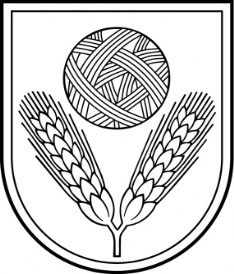 Rēzeknes novada DOMEReģ. Nr.90009112679Atbrīvošanas aleja 95A,  Rēzekne,  LV – 4601,Tel. 646 22238; 646 22231,  Fax. 646 25935,E–pasts: info@rezeknesnovads.lvInformācija Internetā:  http://www.rezeknesnovads.lvNr. p.k.(Kārtas Nr.)Izsoles dalībnieks(vārds, uzvārds/nosaukums)Pers. kods, pases dati/reģ. Nr.Adrese, tālrunisApliecinājums(Dalībnieks paraksta pirms izsoles sākuma)1.	Ar savu parakstu apliecinu, ka esmu iepazinies ar izsoles noteikumiem, piekrītu tos ievērot un piedalīties izsolē, izsoles Objekta sākotnējā maksa ir zināma, tai piekrītu, esmu saņēmis izsoles reģistrācijas kartīti ar kārtas numuru “1”.___________________________2.	Ar savu parakstu apliecinu, ka esmu iepazinies ar izsoles noteikumiem, piekrītu tos ievērot un piedalīties izsolē, izsoles Objekta sākotnējā maksa ir zināma, tai piekrītu, esmu saņēmis izsoles reģistrācijas kartīti ar kārtas numuru “2”.___________________________3.	Ar savu parakstu apliecinu, ka esmu iepazinies ar izsoles noteikumiem, piekrītu tos ievērot un piedalīties izsolē, izsoles Objekta sākotnējā maksa ir zināma, tai piekrītu, esmu saņēmis izsoles reģistrācijas kartīti ar kārtas numuru “3”.___________________________ (izsoles dalībnieka nosaukums/vārds, uzvārds; reģ.Nr./personas kods); (izsoles dalībnieka nosaukums/vārds, uzvārds; reģ.Nr./personas kods); (izsoles dalībnieka nosaukums/vārds, uzvārds; reģ.Nr./personas kods); (izsoles dalībnieka nosaukums/vārds, uzvārds; reģ.Nr./personas kods); (izsoles dalībnieka nosaukums/vārds, uzvārds; reģ.Nr./personas kods); (izsoles dalībnieka nosaukums/vārds, uzvārds; reģ.Nr./personas kods); (izsoles dalībnieka nosaukums/vārds, uzvārds; reģ.Nr./personas kods); (izsoles dalībnieka nosaukums/vārds, uzvārds; reģ.Nr./personas kods); (izsoles dalībnieka nosaukums/vārds, uzvārds; reģ.Nr./personas kods); (izsoles dalībnieka nosaukums/vārds, uzvārds; reģ.Nr./personas kods); (izsoles dalībnieka nosaukums/vārds, uzvārds; reģ.Nr./personas kods); (izsoles dalībnieka nosaukums/vārds, uzvārds; reģ.Nr./personas kods); (izsoles dalībnieka nosaukums/vārds, uzvārds; reģ.Nr./personas kods); (izsoles dalībnieka nosaukums/vārds, uzvārds; reģ.Nr./personas kods); (izsoles dalībnieka nosaukums/vārds, uzvārds; reģ.Nr./personas kods); (izsoles dalībnieka nosaukums/vārds, uzvārds; reģ.Nr./personas kods); (izsoles dalībnieka nosaukums/vārds, uzvārds; reģ.Nr./personas kods); (izsoles dalībnieka nosaukums/vārds, uzvārds; reģ.Nr./personas kods); (izsoles dalībnieka nosaukums/vārds, uzvārds; reģ.Nr./personas kods); (izsoles dalībnieka nosaukums/vārds, uzvārds; reģ.Nr./personas kods); (izsoles dalībnieka nosaukums/vārds, uzvārds; reģ.Nr./personas kods); (izsoles dalībnieka nosaukums/vārds, uzvārds; reģ.Nr./personas kods); (izsoles dalībnieka nosaukums/vārds, uzvārds; reģ.Nr./personas kods); (izsoles dalībnieka nosaukums/vārds, uzvārds; reģ.Nr./personas kods); (izsoles dalībnieka nosaukums/vārds, uzvārds; reģ.Nr./personas kods); (izsoles dalībnieka nosaukums/vārds, uzvārds; reģ.Nr./personas kods); (izsoles dalībnieka nosaukums/vārds, uzvārds; reģ.Nr./personas kods); (pilnvarotās personas vārds, uzvārds un personas kods)  (pilnvarotās personas vārds, uzvārds un personas kods)  (pilnvarotās personas vārds, uzvārds un personas kods)  (pilnvarotās personas vārds, uzvārds un personas kods)  (pilnvarotās personas vārds, uzvārds un personas kods)  (pilnvarotās personas vārds, uzvārds un personas kods)  (pilnvarotās personas vārds, uzvārds un personas kods)  (pilnvarotās personas vārds, uzvārds un personas kods)  (pilnvarotās personas vārds, uzvārds un personas kods)  (pilnvarotās personas vārds, uzvārds un personas kods)  (pilnvarotās personas vārds, uzvārds un personas kods)  (pilnvarotās personas vārds, uzvārds un personas kods)  (pilnvarotās personas vārds, uzvārds un personas kods)  (pilnvarotās personas vārds, uzvārds un personas kods)  (pilnvarotās personas vārds, uzvārds un personas kods)  (pilnvarotās personas vārds, uzvārds un personas kods)  (pilnvarotās personas vārds, uzvārds un personas kods)  (pilnvarotās personas vārds, uzvārds un personas kods)  (pilnvarotās personas vārds, uzvārds un personas kods)  (pilnvarotās personas vārds, uzvārds un personas kods)  (pilnvarotās personas vārds, uzvārds un personas kods)  (pilnvarotās personas vārds, uzvārds un personas kods)  (pilnvarotās personas vārds, uzvārds un personas kods)  (pilnvarotās personas vārds, uzvārds un personas kods)  (pilnvarotās personas vārds, uzvārds un personas kods)  (pilnvarotās personas vārds, uzvārds un personas kods)  (pilnvarotās personas vārds, uzvārds un personas kods)  (izsoles dalībnieka adrese un telefons) (izsoles dalībnieka adrese un telefons) (izsoles dalībnieka adrese un telefons) (izsoles dalībnieka adrese un telefons) (izsoles dalībnieka adrese un telefons) (izsoles dalībnieka adrese un telefons) (izsoles dalībnieka adrese un telefons) (izsoles dalībnieka adrese un telefons) (izsoles dalībnieka adrese un telefons) (izsoles dalībnieka adrese un telefons) (izsoles dalībnieka adrese un telefons) (izsoles dalībnieka adrese un telefons) (izsoles dalībnieka adrese un telefons) (izsoles dalībnieka adrese un telefons) (izsoles dalībnieka adrese un telefons) (izsoles dalībnieka adrese un telefons) (izsoles dalībnieka adrese un telefons) (izsoles dalībnieka adrese un telefons) (izsoles dalībnieka adrese un telefons) (izsoles dalībnieka adrese un telefons) (izsoles dalībnieka adrese un telefons) (izsoles dalībnieka adrese un telefons) (izsoles dalībnieka adrese un telefons) (izsoles dalībnieka adrese un telefons) (izsoles dalībnieka adrese un telefons) (izsoles dalībnieka adrese un telefons) (izsoles dalībnieka adrese un telefons)04.04.2018.04.04.2018.04.04.2018.izsolei, kas notiksizsolei, kas notiksizsolei, kas notiksizsolei, kas notiksizsolei, kas notiksizsolei, kas notiksizsolei, kas notiks  Rēzeknes novada pašvaldības Gaigalavas  pagasta pārvaldē  plkst.10.00  Rēzeknes novada pašvaldības Gaigalavas  pagasta pārvaldē  plkst.10.00  Rēzeknes novada pašvaldības Gaigalavas  pagasta pārvaldē  plkst.10.00  Rēzeknes novada pašvaldības Gaigalavas  pagasta pārvaldē  plkst.10.00  Rēzeknes novada pašvaldības Gaigalavas  pagasta pārvaldē  plkst.10.00  Rēzeknes novada pašvaldības Gaigalavas  pagasta pārvaldē  plkst.10.00  Rēzeknes novada pašvaldības Gaigalavas  pagasta pārvaldē  plkst.10.00  Rēzeknes novada pašvaldības Gaigalavas  pagasta pārvaldē  plkst.10.00  Rēzeknes novada pašvaldības Gaigalavas  pagasta pārvaldē  plkst.10.00  Rēzeknes novada pašvaldības Gaigalavas  pagasta pārvaldē  plkst.10.00  Rēzeknes novada pašvaldības Gaigalavas  pagasta pārvaldē  plkst.10.00  Rēzeknes novada pašvaldības Gaigalavas  pagasta pārvaldē  plkst.10.00  Rēzeknes novada pašvaldības Gaigalavas  pagasta pārvaldē  plkst.10.00  Rēzeknes novada pašvaldības Gaigalavas  pagasta pārvaldē  plkst.10.00  Rēzeknes novada pašvaldības Gaigalavas  pagasta pārvaldē  plkst.10.00  Rēzeknes novada pašvaldības Gaigalavas  pagasta pārvaldē  plkst.10.00  Rēzeknes novada pašvaldības Gaigalavas  pagasta pārvaldē  plkst.10.00(izsoles datums)(izsoles datums)(izsoles datums) (izsoles vieta) (izsoles vieta) (izsoles vieta) (izsoles vieta) (izsoles vieta) (izsoles vieta) (izsoles vieta) (izsoles vieta) (izsoles vieta) (izsoles vieta) (izsoles vieta) (izsoles vieta) (izsoles vieta) (izsoles vieta) (izsoles vieta) (izsoles vieta) (izsoles vieta)kurā tiks izsolīts (-a):kurā tiks izsolīts (-a):kurā tiks izsolīts (-a):kurā tiks izsolīts (-a):kurā tiks izsolīts (-a):nomas tiesības objekts: Rēzeknes novada pašvaldības nekustamā īpašuma “Kvāpānu dīķi” zemes gabala ar kadastra nr.78540010011 daļa 345,77 ha platībā, kura sastāv no četriem zivju dīķiem: Zivju dīķis nr.1 - 98,82 ha, Zivju dīķis nr.2 – 78,61 ha, Zivju dīķis nr.5 - 97,28 ha; Zivju dīķis nr.6 – 71,06 ha.nomas tiesības objekts: Rēzeknes novada pašvaldības nekustamā īpašuma “Kvāpānu dīķi” zemes gabala ar kadastra nr.78540010011 daļa 345,77 ha platībā, kura sastāv no četriem zivju dīķiem: Zivju dīķis nr.1 - 98,82 ha, Zivju dīķis nr.2 – 78,61 ha, Zivju dīķis nr.5 - 97,28 ha; Zivju dīķis nr.6 – 71,06 ha.nomas tiesības objekts: Rēzeknes novada pašvaldības nekustamā īpašuma “Kvāpānu dīķi” zemes gabala ar kadastra nr.78540010011 daļa 345,77 ha platībā, kura sastāv no četriem zivju dīķiem: Zivju dīķis nr.1 - 98,82 ha, Zivju dīķis nr.2 – 78,61 ha, Zivju dīķis nr.5 - 97,28 ha; Zivju dīķis nr.6 – 71,06 ha.nomas tiesības objekts: Rēzeknes novada pašvaldības nekustamā īpašuma “Kvāpānu dīķi” zemes gabala ar kadastra nr.78540010011 daļa 345,77 ha platībā, kura sastāv no četriem zivju dīķiem: Zivju dīķis nr.1 - 98,82 ha, Zivju dīķis nr.2 – 78,61 ha, Zivju dīķis nr.5 - 97,28 ha; Zivju dīķis nr.6 – 71,06 ha.nomas tiesības objekts: Rēzeknes novada pašvaldības nekustamā īpašuma “Kvāpānu dīķi” zemes gabala ar kadastra nr.78540010011 daļa 345,77 ha platībā, kura sastāv no četriem zivju dīķiem: Zivju dīķis nr.1 - 98,82 ha, Zivju dīķis nr.2 – 78,61 ha, Zivju dīķis nr.5 - 97,28 ha; Zivju dīķis nr.6 – 71,06 ha.nomas tiesības objekts: Rēzeknes novada pašvaldības nekustamā īpašuma “Kvāpānu dīķi” zemes gabala ar kadastra nr.78540010011 daļa 345,77 ha platībā, kura sastāv no četriem zivju dīķiem: Zivju dīķis nr.1 - 98,82 ha, Zivju dīķis nr.2 – 78,61 ha, Zivju dīķis nr.5 - 97,28 ha; Zivju dīķis nr.6 – 71,06 ha.nomas tiesības objekts: Rēzeknes novada pašvaldības nekustamā īpašuma “Kvāpānu dīķi” zemes gabala ar kadastra nr.78540010011 daļa 345,77 ha platībā, kura sastāv no četriem zivju dīķiem: Zivju dīķis nr.1 - 98,82 ha, Zivju dīķis nr.2 – 78,61 ha, Zivju dīķis nr.5 - 97,28 ha; Zivju dīķis nr.6 – 71,06 ha.nomas tiesības objekts: Rēzeknes novada pašvaldības nekustamā īpašuma “Kvāpānu dīķi” zemes gabala ar kadastra nr.78540010011 daļa 345,77 ha platībā, kura sastāv no četriem zivju dīķiem: Zivju dīķis nr.1 - 98,82 ha, Zivju dīķis nr.2 – 78,61 ha, Zivju dīķis nr.5 - 97,28 ha; Zivju dīķis nr.6 – 71,06 ha.nomas tiesības objekts: Rēzeknes novada pašvaldības nekustamā īpašuma “Kvāpānu dīķi” zemes gabala ar kadastra nr.78540010011 daļa 345,77 ha platībā, kura sastāv no četriem zivju dīķiem: Zivju dīķis nr.1 - 98,82 ha, Zivju dīķis nr.2 – 78,61 ha, Zivju dīķis nr.5 - 97,28 ha; Zivju dīķis nr.6 – 71,06 ha.nomas tiesības objekts: Rēzeknes novada pašvaldības nekustamā īpašuma “Kvāpānu dīķi” zemes gabala ar kadastra nr.78540010011 daļa 345,77 ha platībā, kura sastāv no četriem zivju dīķiem: Zivju dīķis nr.1 - 98,82 ha, Zivju dīķis nr.2 – 78,61 ha, Zivju dīķis nr.5 - 97,28 ha; Zivju dīķis nr.6 – 71,06 ha.nomas tiesības objekts: Rēzeknes novada pašvaldības nekustamā īpašuma “Kvāpānu dīķi” zemes gabala ar kadastra nr.78540010011 daļa 345,77 ha platībā, kura sastāv no četriem zivju dīķiem: Zivju dīķis nr.1 - 98,82 ha, Zivju dīķis nr.2 – 78,61 ha, Zivju dīķis nr.5 - 97,28 ha; Zivju dīķis nr.6 – 71,06 ha.nomas tiesības objekts: Rēzeknes novada pašvaldības nekustamā īpašuma “Kvāpānu dīķi” zemes gabala ar kadastra nr.78540010011 daļa 345,77 ha platībā, kura sastāv no četriem zivju dīķiem: Zivju dīķis nr.1 - 98,82 ha, Zivju dīķis nr.2 – 78,61 ha, Zivju dīķis nr.5 - 97,28 ha; Zivju dīķis nr.6 – 71,06 ha.nomas tiesības objekts: Rēzeknes novada pašvaldības nekustamā īpašuma “Kvāpānu dīķi” zemes gabala ar kadastra nr.78540010011 daļa 345,77 ha platībā, kura sastāv no četriem zivju dīķiem: Zivju dīķis nr.1 - 98,82 ha, Zivju dīķis nr.2 – 78,61 ha, Zivju dīķis nr.5 - 97,28 ha; Zivju dīķis nr.6 – 71,06 ha.nomas tiesības objekts: Rēzeknes novada pašvaldības nekustamā īpašuma “Kvāpānu dīķi” zemes gabala ar kadastra nr.78540010011 daļa 345,77 ha platībā, kura sastāv no četriem zivju dīķiem: Zivju dīķis nr.1 - 98,82 ha, Zivju dīķis nr.2 – 78,61 ha, Zivju dīķis nr.5 - 97,28 ha; Zivju dīķis nr.6 – 71,06 ha.nomas tiesības objekts: Rēzeknes novada pašvaldības nekustamā īpašuma “Kvāpānu dīķi” zemes gabala ar kadastra nr.78540010011 daļa 345,77 ha platībā, kura sastāv no četriem zivju dīķiem: Zivju dīķis nr.1 - 98,82 ha, Zivju dīķis nr.2 – 78,61 ha, Zivju dīķis nr.5 - 97,28 ha; Zivju dīķis nr.6 – 71,06 ha.Kas atrodas : “Kvāpānu dīķi”, Gaigalavas pagastā, Rēzeknes novadā(kadastra apzīmējums 7854 001 0011)Kas atrodas : “Kvāpānu dīķi”, Gaigalavas pagastā, Rēzeknes novadā(kadastra apzīmējums 7854 001 0011)Kas atrodas : “Kvāpānu dīķi”, Gaigalavas pagastā, Rēzeknes novadā(kadastra apzīmējums 7854 001 0011)Kas atrodas : “Kvāpānu dīķi”, Gaigalavas pagastā, Rēzeknes novadā(kadastra apzīmējums 7854 001 0011)Kas atrodas : “Kvāpānu dīķi”, Gaigalavas pagastā, Rēzeknes novadā(kadastra apzīmējums 7854 001 0011)Kas atrodas : “Kvāpānu dīķi”, Gaigalavas pagastā, Rēzeknes novadā(kadastra apzīmējums 7854 001 0011)Kas atrodas : “Kvāpānu dīķi”, Gaigalavas pagastā, Rēzeknes novadā(kadastra apzīmējums 7854 001 0011)Kas atrodas : “Kvāpānu dīķi”, Gaigalavas pagastā, Rēzeknes novadā(kadastra apzīmējums 7854 001 0011)Kas atrodas : “Kvāpānu dīķi”, Gaigalavas pagastā, Rēzeknes novadā(kadastra apzīmējums 7854 001 0011)Kas atrodas : “Kvāpānu dīķi”, Gaigalavas pagastā, Rēzeknes novadā(kadastra apzīmējums 7854 001 0011)Kas atrodas : “Kvāpānu dīķi”, Gaigalavas pagastā, Rēzeknes novadā(kadastra apzīmējums 7854 001 0011)Kas atrodas : “Kvāpānu dīķi”, Gaigalavas pagastā, Rēzeknes novadā(kadastra apzīmējums 7854 001 0011)Kas atrodas : “Kvāpānu dīķi”, Gaigalavas pagastā, Rēzeknes novadā(kadastra apzīmējums 7854 001 0011)Kas atrodas : “Kvāpānu dīķi”, Gaigalavas pagastā, Rēzeknes novadā(kadastra apzīmējums 7854 001 0011)Kas atrodas : “Kvāpānu dīķi”, Gaigalavas pagastā, Rēzeknes novadā(kadastra apzīmējums 7854 001 0011)Kas atrodas : “Kvāpānu dīķi”, Gaigalavas pagastā, Rēzeknes novadā(kadastra apzīmējums 7854 001 0011)Kas atrodas : “Kvāpānu dīķi”, Gaigalavas pagastā, Rēzeknes novadā(kadastra apzīmējums 7854 001 0011)Kas atrodas : “Kvāpānu dīķi”, Gaigalavas pagastā, Rēzeknes novadā(kadastra apzīmējums 7854 001 0011)Kas atrodas : “Kvāpānu dīķi”, Gaigalavas pagastā, Rēzeknes novadā(kadastra apzīmējums 7854 001 0011)Kas atrodas : “Kvāpānu dīķi”, Gaigalavas pagastā, Rēzeknes novadā(kadastra apzīmējums 7854 001 0011)Kas atrodas : “Kvāpānu dīķi”, Gaigalavas pagastā, Rēzeknes novadā(kadastra apzīmējums 7854 001 0011)Kas atrodas : “Kvāpānu dīķi”, Gaigalavas pagastā, Rēzeknes novadā(kadastra apzīmējums 7854 001 0011)Kas atrodas : “Kvāpānu dīķi”, Gaigalavas pagastā, Rēzeknes novadā(kadastra apzīmējums 7854 001 0011)Kas atrodas : “Kvāpānu dīķi”, Gaigalavas pagastā, Rēzeknes novadā(kadastra apzīmējums 7854 001 0011)Kas atrodas : “Kvāpānu dīķi”, Gaigalavas pagastā, Rēzeknes novadā(kadastra apzīmējums 7854 001 0011)Kas atrodas : “Kvāpānu dīķi”, Gaigalavas pagastā, Rēzeknes novadā(kadastra apzīmējums 7854 001 0011)Kas atrodas : “Kvāpānu dīķi”, Gaigalavas pagastā, Rēzeknes novadā(kadastra apzīmējums 7854 001 0011)(objekta atrašanās vieta)(objekta atrašanās vieta)(objekta atrašanās vieta)(objekta atrašanās vieta)(objekta atrašanās vieta)(objekta atrašanās vieta)(objekta atrašanās vieta)(objekta atrašanās vieta)(objekta atrašanās vieta)(objekta atrašanās vieta)(objekta atrašanās vieta)(objekta atrašanās vieta)(objekta atrašanās vieta)(objekta atrašanās vieta)(objekta atrašanās vieta)(objekta atrašanās vieta)(objekta atrašanās vieta)(objekta atrašanās vieta)(objekta atrašanās vieta)(objekta atrašanās vieta)(objekta atrašanās vieta)(objekta atrašanās vieta)(objekta atrašanās vieta)(objekta atrašanās vieta)(objekta atrašanās vieta)(objekta atrašanās vieta)(objekta atrašanās vieta)Izsoles objekta sākotnējais nomas maksas apmērs gadāIzsoles objekta sākotnējais nomas maksas apmērs gadāIzsoles objekta sākotnējais nomas maksas apmērs gadāIzsoles objekta sākotnējais nomas maksas apmērs gadāIzsoles objekta sākotnējais nomas maksas apmērs gadāIzsoles objekta sākotnējais nomas maksas apmērs gadāIzsoles objekta sākotnējais nomas maksas apmērs gadā1,5% no EUR 135329,33 = EUR 2029,931,5% no EUR 135329,33 = EUR 2029,931,5% no EUR 135329,33 = EUR 2029,931,5% no EUR 135329,33 = EUR 2029,931,5% no EUR 135329,33 = EUR 2029,931,5% no EUR 135329,33 = EUR 2029,931,5% no EUR 135329,33 = EUR 2029,93(divi tūkstoši divdesmit deviņi euro 93 centi )(divi tūkstoši divdesmit deviņi euro 93 centi )(divi tūkstoši divdesmit deviņi euro 93 centi )(divi tūkstoši divdesmit deviņi euro 93 centi )(divi tūkstoši divdesmit deviņi euro 93 centi )(divi tūkstoši divdesmit deviņi euro 93 centi )(divi tūkstoši divdesmit deviņi euro 93 centi )(divi tūkstoši divdesmit deviņi euro 93 centi )(divi tūkstoši divdesmit deviņi euro 93 centi ) (summa cipariem) (summa cipariem) (summa cipariem) (summa cipariem) (summa cipariem) (summa cipariem) (summa cipariem) (summa vārdiem) (summa vārdiem) (summa vārdiem) (summa vārdiem) (summa vārdiem) (summa vārdiem) (summa vārdiem) (summa vārdiem) (summa vārdiem)Iemaksātā nodrošinājuma naudaIemaksātā nodrošinājuma naudaIemaksātā nodrošinājuma naudaIemaksātā nodrošinājuma naudaIemaksātā nodrošinājuma naudaIemaksātā nodrošinājuma naudaEUR 203 (divi simti trīs euro 00 centi)EUR 203 (divi simti trīs euro 00 centi)EUR 203 (divi simti trīs euro 00 centi)EUR 203 (divi simti trīs euro 00 centi)EUR 203 (divi simti trīs euro 00 centi)EUR 203 (divi simti trīs euro 00 centi)EUR 203 (divi simti trīs euro 00 centi)EUR 203 (divi simti trīs euro 00 centi)EUR 203 (divi simti trīs euro 00 centi)EUR 203 (divi simti trīs euro 00 centi)EUR 203 (divi simti trīs euro 00 centi)EUR 203 (divi simti trīs euro 00 centi)EUR 203 (divi simti trīs euro 00 centi)EUR 203 (divi simti trīs euro 00 centi)EUR 203 (divi simti trīs euro 00 centi)EUR 203 (divi simti trīs euro 00 centi) eiro eirokvīts (maksājuma uzdevums) Nr.kvīts (maksājuma uzdevums) Nr.kvīts (maksājuma uzdevums) Nr.kvīts (maksājuma uzdevums) Nr.kvīts (maksājuma uzdevums) Nr.kvīts (maksājuma uzdevums) Nr.kvīts (maksājuma uzdevums) Nr.kvīts (maksājuma uzdevums) Nr.kvīts (maksājuma uzdevums) Nr.izdotaizdotaizdota (datums) (datums) (datums) (datums) (datums) (datums) (datums) (datums) (datums) (datums) (datums) (datums) (datums)Apliecība izdota 2018.gada ___.__________Apliecība izdota 2018.gada ___.__________Apliecība izdota 2018.gada ___.__________Apliecība izdota 2018.gada ___.__________Apliecība izdota 2018.gada ___.__________Apliecība izdota 2018.gada ___.__________Apliecība izdota 2018.gada ___.__________Apliecība izdota 2018.gada ___.__________Apliecība izdota 2018.gada ___.__________Apliecība izdota 2018.gada ___.__________Apliecība izdota 2018.gada ___.__________Apliecība izdota 2018.gada ___.__________Apliecība izdota 2018.gada ___.__________Apliecība izdota 2018.gada ___.__________Apliecība izdota 2018.gada ___.__________Apliecība izdota 2018.gada ___.__________Apliecība izdota 2018.gada ___.__________Apliecība izdota 2018.gada ___.__________Apliecība izdota 2018.gada ___.__________Apliecība izdota 2018.gada ___.__________Apliecība izdota 2018.gada ___.__________Apliecība izdota 2018.gada ___.__________Apliecība izdota 2018.gada ___.__________Apliecība izdota 2018.gada ___.__________Apliecība izdota 2018.gada ___.__________Apliecība izdota 2018.gada ___.__________Apliecība izdota 2018.gada ___.__________Apliecība izdota 2018.gada ___.__________Apliecība izdota 2018.gada ___.__________ Izsoles organizētāja pārstāvis (paraksts un tā atšifrējums)Kartītes numursIzsoles dalībniekavārds, uzvārds vai nosaukums un pārstāvja/pilnvarotās personas vārds, uzvārdsIzsoles dalībnieka piedāvātā maksaIzsoles dalībnieka piedāvātā maksaIzsoles dalībnieka piedāvātā maksaIzsoles dalībnieka piedāvātā maksaPiezīmes